Förhållningsregler F07/08Vi som spelar i F07/08…Har kul tillsammans!Samarbetar med varandra.Är snälla mot varandra och låter alla vara med.Respekterar alla och kränker inte varandra.Tjafsar inte och använder ett trevligt språk.Lyssnar när någon annan pratar.Har inställningen att hela laget vinner eller förlorar.Passar bollen till alla i laget.Har en positiv inställning och peppar varandra.Gör alltid vårt bästa.Är bra vinnare och förlorare.Klagar inte på domaren och tackar alltid domaren efter match.Duschar tillsammans efter match.Och sist men inte minst, VI ÄR ETT BRA LAG 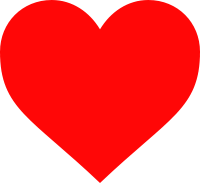 Vi har gemensamt i laget kommit överens om förhållningsreglerna 2019-04-12.